Зарегистрировано Управлением Министерства юстиции Российской Федерации по Ханты-Мансийскому автономному округу – Югре 12 апреля 2013 года,регистрационный номер ru863110002013001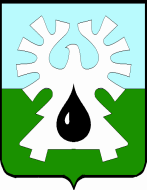 МУНИЦИПАЛЬНОЕ ОБРАЗОВАНИЕ ГОРОД УРАЙХАНТЫ-МАНСИЙСКИЙ АВТОНОМНЫЙ ОКРУГ-ЮГРА        ДУМА ГОРОДА УРАЙ       РЕШЕНИЕот 28 февраля 2013 года                                           		                      № 13О внесении изменения в устав города УрайВ целях приведения устава города Урай в соответствие с Федеральным законом от 06.10.2003 №131-ФЗ «Об общих принципах организации местного самоуправления в Российской Федерации», Дума города Урай решила:1. Признать утратившим силу пункт 5 части 1 статьи 6 устава города Урай.2. Направить решение в Управление Министерства юстиции Российской Федерации по Ханты-Мансийскому автономному округу – Югре для государственной регистрации.                    3. Настоящее решение вступает в силу после его официального опубликования в  газете «Знамя».4. Опубликовать решение в газете «Знамя» в течение 7 дней со дня его поступления из  Управления Министерства юстиции Российской Федерации по Ханты-Мансийскому автономному округу – Югре после государственной регистрации.             Глава города Урай                                                 А.Г. Забозлаев